Beredskapsplan Brf af Grubbens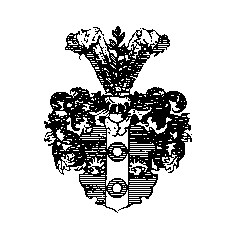 brf af Grubbens org. nr 769602-4806Fastighetsbeteckning: Af Grubbens 4Postadress: Grubbenstorget 5, 112 69 Stockholme-post: styrelsen@brfafgrubbens.se  Denna Beredskapsplan ger en guidning när en akut situation inträffar inom områdena: Fastställd den 11 december 2018 – Uppdaterad 23 maj 2023Räddningstjänst, föreningens samarbetspartner och leverantörer:Brand Följ ordningen: Rädda-varna-larma-släckVattenskadaTre kategorier på tre möjliga ställen:*) Skaffa  kännedom var de egna avstängningsventilerna är monterade i bostaden. Testa ventilerna årligen.Avstängningsventiler utanför lägenheternaBultsax för att komma in i lägenhetsförråd finns i Pannrummet, Grubbensringen 32 BVärmeanläggningInbrott / Skadegörelse Ohyra  / SkadedjurVinterbesvärHusenTvättstugaBrandVattenskadaVärmeanläggningInbrott / SkadegörelseOhyra / SkadedjurVinterbesvärHusenTvättstuga Bekanta dig med tillvägagångssätten i de olika situationerna för att spara tid om ett nödläge uppstår. Kontaktuppgifterna till föreningen finner du på hemsidan: brfafgrubbens.seOrsak / AnmälanAssistansKontaktuppgifterÖppettiderBrandPågående brottSOS Alarm 112 00 / 2400 / 24Endast mycket allvarliga och akuta fel som inte kan vänta till nästkommande ordinarie arbetsdag får anmälas till Dygnet Runt Service.Åkerlunds08-18 70 00Tillfälliga reparationer vid: VattenskadaBrandInbrottÅkerlunds08-39 06 50info@akerlundsfastighet.seMåndag – Torsdag 08:00 – 16:00 Fredag 08:00 – 15:00 Lunchstängt 12:00 – 13:00Jourtjänst då andra assistanser är stängda.Nödåtgärder som:Tillfälliga reparationer vid brand, vattenskadaGlasSanering av vatten/brandSecuritas 08-657 77 00 – 20Anmälan av:BrandVattenskada samt det egna bolaget där hemförsäkringen är tecknad.Folksam genom styrelsen.Försäkringsnummer 51-214008-772 80 2008.00 – 17.00InbrottSkadegörelsePolisen114 1400 / 24SkadedjurAnticimex kundservice075-245 10 0007.00 – 18:00Inget varmvatten.Kallt i bostaden.Dörrar som inte stänger.Lås som inte fungerar.Belysning som är släckt.Övriga felTillfälliga reparationerÅkerlunds08-390650info@akerlundsfastighet.seMåndag – Torsdag 08:00 – 16:00 Fredag 08:00 – 15:00 Lunchstängt 12:00 – 13:00Beställning av nycklar till lägenheterna.Kungslås08-652 04 00  070-755 01 07Fleminggatan 23 Första åtgärdEgna insatserUppföljningFörebyggande åtgärderI föreningens lokalerRädda personer.Varsko grannar.Larma vederbörlig assistans.Informera styrelsen.Brandslang finns i soprummetBrandsläckare i samlingslokalenRäddade inventarier placeras i samlingslokalenFörsäkringsbolagInformera SBCI egna bostadenRädda personer.Varsko grannar.Larma vederbörlig assistans.Informera styrelsenBrandslang finns i soprummetBrandsläckare i samlingslokalenRäddade inventarier placeras i samlingslokalen. Nyckel fås genom styrelsemedlemFöreningens bostadsrättsförsäkring är:FolksamKontroller brandvarnaren regelbundetHos grannenRädda. Varsko andra grannar.Larma vederbörlig assistans.Informera styrelsen.Ta reda på grannarnas kontaktuppgifter1.2.3.TappvattenRadiatorvatten Trasig utrustning, som läcker.RegnvattenÖversvämning(i källare)I föreningens lokalerStäng huvudkranar i lokalerna. Ring Åkerlunds (vid nödläge Securitas utanför kontorstid)Informera styrelsen.Stäng ev. avstängningsventiler utanför lokalerna (se nedan).Vattendammsugare finns i föreningslokalen.Ring ÅkerlundsInformera styrelsenBegränsa vidare skador genom att placera ut sandsäckar utanför portarna så att vattnet får svårare att tränga in och i stället leds bort. Säckarna finns i förråd till vänster om dörren till föreningslokalen. Vattendammsugare finns i föreningslokalen.Vid behov borttransport/täckning av skyddsvärd egendomEv. anmälan till försäkringsbolaget:Ring Åkerlunds (Securitas utanför kontorstid)Kontakta styrelsenBegränsa vidare skador genom att placera ut sandsäckar utanför portarna så att vattnet får svårare att tränga in och i stället leds bort. Säckarna finns i förråd till vänster om dörren till föreningslokalen. Vattendammsugare finns i föreningslokalen.Vid behov borttransport/täckning av skyddsvärd egendomI egna bostadenStäng huvudkranar i bostaden.*)Ring Åkerlunds (vid nödläge Securitas utanför kontorstid)Informera styrelsenInformera grannar om man befarar läckage genom våningsplanen.Stäng ev. avstängningsventiler utanför lokalerna (se nedan).Hos grannenKontakta om möjligt lgh-innehavaren.Ring Åkerlunds (vid nödläge Securitas utanför kontorstid)Informera styrelsenStäng ev. avstängningsventiler utanför lokalerna (se nedan).Kolla med grannar om de drabbats.HusLghMediumPlatsAllaAllaAllaPannrummet 16B16 16A11, 16A21, 16A3116B11, 16B12 bad, 16B21, 16B22bad, B31 badVattenUtanför pannrummet 16 B1616B12 kök, 16B22 kök, 16B31 kök+toaVattenTaket innanför dörren till passagen till pannrummet i 16B17AllaAllaFörråd 17B31Ritning V59-170 (Dropbox/gemensamt/Ritningar/A,K,M,V,VV/V59-170)18 AAllaVattenSoprummet18A11, 18A21, 18A31VattenFörråd 18A2118A12, 18A22, 18A32VattenFörråd 18A2218 BCAllaVattenAvstängningar i varje lägenhet19AllaAllaAvstängningar i varje lägenhet20AllaAllaFörråd 2021 till höger om hissen2021, 2031VattenFörrådsgång till höger om hissen2022, 2032, 2033VattenFörrådsgång till vänster om hissenInget (varm)vatten Kallt i bostadenRing SBC Informera styrelsenI gemensamma utrymmenPågående brott – ring 112Avslutat brott – informera styrelsenAnmäl till polisen -  ring 11414.I egna bostadenPågående brott – ring 112Avslutat brott - Rapportera i första hand till Polisen 11414 och hemförsäkringsbolagetVid behov kan Åkerlunds alternativt Securitas  08 657 77 00 - 20 assistera med glas och tillfällig reparationI gemensamma utrymmenRapportera till StyrelsenI egna bostadenKontakta Anticimex . Föreningen har avtal via Folksam.HalkaSandhinkar finns i varje entré. Sanda vid behov!Fylld sandbehållare finns på Grubbenstorget mitt emot ingången till soprummet.Kontakta styrelsenIstapparKontakta styrelsenSnöKontakta styrelsenHissar krånglarHiss PartnerAnslag finns i hissarnaBelysningRing ÅkerlundsE-Post: info@akerlundsfastighet.se
Tel: 08-39 06 50
Måndag – Torsdag 08:00 – 16:00 Fredag 08:00 – 15:00 Lunchstängt 12:00 – 13:00EntrédörrarRing ÅkerlundsE-Post: info@akerlundsfastighet.se
Tel: 08-39 06 50
Måndag – Torsdag 08:00 – 16:00 Fredag 08:00 – 15:00 Lunchstängt 12:00 – 13:00LåsKungslås08-652 04 00  070-755 01 07Fleminggatan 23 Maskiner fungerar ejRing ÅkerlundsPloppar till bokningstavlaRing Åkerlunds